.Start dance after 16 beats on lyricsSequence: 48, 48, Tag (on 6.00 wall), 32 (restart to 3.00 wall), 48, 48, 32 (Restart to 6.00 wall), 48, 32 (Restart to 12.00 wall), 48, Tag (on 9.00 wall), 48, 48[1-8]	SHUFFLE FWD, FWD, ROCK, SHUFFLE BACK, BACK, ROCK	12.00[9-16]	OUT, OUT, IN, IN, POINT, TURN ¼, POINT, TOG	3.00[17-24]	SIDE SHUFFLE, BACK, ROCK, SIDE HUFFLE, BACK, ROCK	3.00[25-32]	FWD SHUFFLE, STEP, PIVOT ½, STEP, HOLD, FULL TURN FWD	9.00[33-40]	FWD, ROCK, ½ TURN SHUFFLE, ½ URN SHUFFLE, BACK, ROCK	9.00[41-48]	STEP, POINT, STEP, POINT, CROSS, BACK, SIDE, FWD	9.00[48] beats -	Repeat dance in new directionDo the following 32 beat Tag after walls 2 (6.00) and 9 (12.00)Enjoy© Free to be copied provided no changes are made to the originalContact:  0417 004 759 - scld@ozemail.com.au - http://members.ozemail.com.au/~timgauci/Updated - June 16th 2014Brass-A-Billy Boogie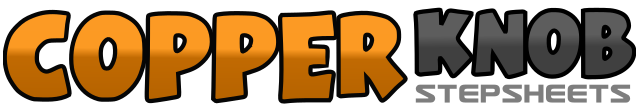 .......Count:48Wall:4Level:Easy Intermediate.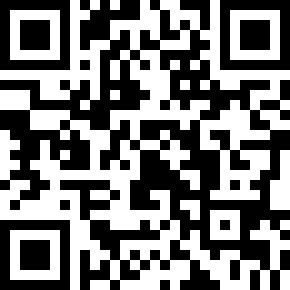 Choreographer:Tim Gauci (AUS) - April 2014Tim Gauci (AUS) - April 2014Tim Gauci (AUS) - April 2014Tim Gauci (AUS) - April 2014Tim Gauci (AUS) - April 2014.Music:Brassabilly Boogie - Pete Anderson : (Single - iTunes)Brassabilly Boogie - Pete Anderson : (Single - iTunes)Brassabilly Boogie - Pete Anderson : (Single - iTunes)Brassabilly Boogie - Pete Anderson : (Single - iTunes)Brassabilly Boogie - Pete Anderson : (Single - iTunes)........1&234Shuffle fwd RLR, step L fwd, rock weight back into R5&678Shuffle back LRL, step R back, rock weight fwd onto L1234Step R fwd to R45, step L fwd to L45, step R tog, step L tog5678Touch R toe to R, making ¼ turn R step R tog, touch L toe to L side, step L tog1&234Shuffle R to R side (RLR), step R back, rock weight onto L5&678Shuffle L to L side (LRL), step L back, rock weight fwd onto R1&234Shuffle fwd RLR, step L fwd, pivot ½ turn R5678Step fwd L, hold, making ½ turn L step R back, making ½ turn L step L fwd**123&4Step R fwd, rock weight back onto L, making ½ turn R shuffle RLR5&678Making ½ turn R shuffle LRL, step R back, rock weight fwd onto L1234Step R across L, point L toe to L side, step L across R, point R toe to L side5678Cross R over L, step L back, step R to R side, step L fwd1234Stomp R fwd, hold, paddle ¼ L hold5678Stomp R fwd, hold, paddle ¼ L hold1234Step R fwd, rock weight onto L, step R back, rock weight onto L5678Cross R over L, step L back, step R to R, step L fwd1-16Repeat above steps